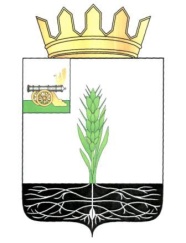 АДМИНИСТРАЦИЯ МУНИЦИПАЛЬНОГО ОБРАЗОВАНИЯ 
«ПОЧИНКОВСКИЙ  РАЙОН»  СМОЛЕНСКОЙ ОБЛАСТИП О С Т А Н О В Л Е Н И Е Администрация муниципального образования "Починковский район" Смоленской области  п о с т а н о в л я е т:Внести изменение в постановление Администрации муниципального образования «Починковский район» Смоленской области от 24.12.2014г. №174 (в редакции постановлений Администрации муниципального образования «Починковский район» Смоленской области от 19.03.2015г. №35, от 02.04.2015г. №47, от 03.04.2015г. №48, от 15.07.2015г. №81, от 18.08.2015г. №91, от 04.09.2015г. №96, от 17.09.2015г. №100, от 30.09.2015г. №85, от 15.10.2015г. №114, от 23.10.2015г. №120, от 11.11.2015г. №108, от 03.02.2016г. №21, от 25.02.2016г. №26, от 11.03.2016г. № 36, от 18.05.2016г. №97), изложив муниципальную программу  «Создание условий для обеспечения качественными услугами ЖКХ и благоустройство муниципального образования Починковского городского поселения Починковского района Смоленской области», в новой редакции (прилагается).Глава Администрации муниципального образования «Починковский район» Смоленской области 	                                                                                Ю.Р. Карипов                    МУНИЦИПАЛЬНАЯ      ПРОГРАММА«Создание условий для обеспечения качественными услугами ЖКХ и благоустройство муниципального образования Починковского городского поселения Починковского района Смоленской области»ПОЧИНОК2014 г.ПАСПОРТ муниципальной программы «Создание условий для обеспечения качественными услугами ЖКХ и благоустройство муниципального образования Починковского городского поселения Починковского района Смоленской области»1. Общая характеристика социально – экономической сферы реализации муниципальной программы      Починковское городское поселение Починковского района Смоленской области  расположено в центральной части Смоленской области. Административным центром  Починковского городского поселения  является город Починок. Город занимает выгодное географическое положение. По центру  поселения проходит железная дорога, а  в  двух километрах западнее города проходит  федеральная дорога. Расстояние  до областного центра города Смоленск  – .Общая площадь городских земель   составляет около 11,06 кв. км. По численности населения Починковское городское поселение отнесено к категории малых райцентров, что характерно для районов нечерноземья и Смоленской области в этой части.Застройка города – административные и производственные здания, здания социально-культурного назначения, многоэтажные, малоэтажные и индивидуальные жилые дома. В Починковском городском  поселении Починковского района Смоленской  области  решение  проблемы сбора и перевозки  бытовых отходов имеет особую актуальность, так как загрязнение окружающей среды отходами производства и потребления - это одна  из серьезных проблем города. На территории   Починковского городского поселения не имеется  специально  обустроенных свалок.  Бытовые отходы  вывозятся на полигон твердых бытовых и производственных отходов  расположенный в районе д. Боровское Ленинского сельского поселения Починковского района Смоленской области общей площадью 5,88 га.   Кроме того, на территории поселения  существуют несанкционированные   свалки. Городские территории подлежат регулярной очистке от отходов. Очисткой   г. Починок  от мусора, части промышленных отходов, твердых бытовых отходов  занимается предприятие коммунального хозяйства ООО «Коммунальщик».  Официально, общий объем отходов, вывозимых на свалку, составляет  25,702 тыс. м3/год, в том числе: от населения – 10,5 тыс. м3/год, отходы предприятий и организаций, вывозимые как собственным транспортом, так и транспортом специализированных организаций  15,2 тыс. м3/год. Норма накопления отходов  составляет на одного жителя свыше 1,2 куб. м в год. В  задачу  санитарной  очистки   входит  сбор, удаление  и  обезвреживание  твердых  бытовых  отходов  от  всех  зданий  и  домовладений,  а  так  же  выполнение  работ  по  летней  и  зимней  уборке  улиц в  целях  обеспечения  чистоты  проездов  и  безопасности  движения.  Учитывая  объективный рост бытовых отходов  в летнее время,  для  определения  необходимого  объема  работ  по  очистке  от  твердых бытовых отходов  на перспективу до 2020 года норма накопления твердых бытовых отходов, включая  утиль  и  уличный  смет, принимаются в год на постоянного жителя г. Починок 1,3 куб. м.2. Приоритеты региональной государственной политики в сфере реализации муниципальной программы, цели, целевые показатели, описание ожидаемых конечных результатов, сроки и этапы реализации муниципальной программыМуниципальная программа базируется на положениях федеральных законов и областного законодательства: Федеральный закон  от  06.10.2003  N 131-ФЗ «Об общих  принципах  организации  местного самоуправления в Российской Федерации»;Федеральный закон  от  30.12.2004  N 210-ФЗ «Об основах регулирования тарифов организаций коммунального комплекса»;Градостроительный кодекс Российской Федерации от 29.12.2004  № 190-ФЗ Постановление Администрации Смоленской области от 29.04.2013г. № 329 «О внесении изменений в постановление Администрации Смоленской области от 17.04.2012г.  №281»;Жилищный кодекс Российской Федерации (далее – ЖК РФ);Приоритетом государственной политики является улучшение качества жилищного фонда, повышение комфортности условий проживания.         Целью муниципальной программы являются: - создание безопасных и благоприятных условий проживания граждан;- повышение качества и надежности предоставления коммунальных услуг населению;- обеспечение безопасного проживания и жизнедеятельности населения, улучшение эстетического состояния объектов благоустройства и их бесперебойного функционирования.        За период реализации муниципальной программы предполагается  достичь следующих результатов: - количество площадок для сбора ТБО – 58 шт (198 контейнеров);- количество отремонтированных инженерных систем;Срок реализации муниципальной программы – 2015-2020 годы. 3. Обобщенная характеристика основных мероприятий, входящих  в состав муниципальной программы и подпрограмм        Реализация муниципальной программы достигается посредством выполнения основных мероприятий муниципальной программы и подпрограмм, входящих в состав муниципальной программы.         В состав муниципальной программы входят следующие подпрограммы: - «Комплексное развитие систем коммунальной инфраструктуры муниципального образования Починковского городского поселения Починковского района Смоленской области»;- «Благоустройство муниципального образования Починковского городского поселения Починковского района Смоленской области»;Основными целями реализации Подпрограммы «Комплексное развитие систем коммунальной инфраструктуры муниципального образования Починковского городского поселения Починковского района Смоленской области» является обеспечение жителей города обеспечение экологической безопасности, а также наилучшее и бесперебойное обеспечение граждан инженерными коммуникациями. Подпрограмма состоит из основных мероприятий (таблица №1). Таблица №1. Основные мероприятия подпрограммы «Комплексное развитие систем коммунальной инфраструктуры муниципального образования Починковского городского поселения Починковского района Смоленской области»Подпрограмма «Благоустройство муниципального образования Починковского городского поселения Починковского района Смоленской области».Целью Подпрограммы является обеспечение безопасного проживания и жизнедеятельности населения, улучшение эстетического и экологического состояния объектов благоустройства и их бесперебойного функционирования. Подпрограмма состоит из основных мероприятий (Таблица №2).Таблица №2. Основные мероприятия подпрограммы «Благоустройство муниципального образования Починковского городского поселения Починковского района Смоленской области»4. Обоснование ресурсного обеспечения муниципальной  программы.        Общий объем финансирования  Программы 70 879,355 тыс. рублей, в том числе за счет средств бюджета муниципального образования Починковского городского поселения Починковского района Смоленской области  – 70 879,355 тыс. рублей, в том числе по годам:2015 год – 13 178,427 тыс. руб.;2016 год – 8 916,928 тыс. руб.;2017 год – 12 196,00 тыс. руб.;2018 год – 12 196,00 тыс. руб.;2019 год – 12 196,00  тыс. руб.;2020 год – 12 196,00 тыс. руб.- Подпрограмма «Комплексное развитие систем коммунальной инфраструктуры муниципального образования Починковского городского поселения Починковского района Смоленской области» - 12 328,534 тыс. руб., в том числе за счет средств бюджета муниципального образования Починковского городского поселения Починковского района Смоленской области – 12 328,534 тыс. рублей, в том числе по годам:2015 год – 3 175,042 тыс. руб.;2016 год – 2 273,492 тыс. руб.;2017 год – 1 720,000 тыс. руб.;2018 год – 1 720,000 тыс. руб.;2019 год – 1 720,000 тыс. руб.;2020 год – 1 720,000 тыс. руб.- Подпрограмма «Благоустройство муниципального образования Починковского  городского  поселения    Починковского   района  Смоленской   области»  -  58 550,821 тыс. руб., в том числе за счет средств бюджета муниципального образования Починковского городского поселения Починковского района Смоленской области – 58 550,821 тыс. рублей, в том числе по годам:2015 год – 10 003,385 тыс. руб. из них:Средства областного бюджета – 28,00 тыс. руб.;Средства местного бюджета – 10 005,385 тыс. руб.;2016 год – 6 643,436 тыс. руб.;2017 год – 10 476,000 тыс. руб.;2018 год – 10 476,000 тыс. руб.;2019 год – 10 476,000 тыс. руб.;2020 год – 10 476,000 тыс. руб.5. Основные меры правового регулирования в сфере реализации муниципальной программы.       При реализации муниципальной программы руководствуются федеральным и областным законодательством: Федеральный закон  от  06.10.2003  N 131-ФЗ «Об общих  принципах  организации  местного самоуправления в Российской Федерации»;Федеральный закон  от  30.12.2004  N 210-ФЗ «Об основах регулирования тарифов организаций коммунального комплекса»;Градостроительный кодекс Российской Федерации от 29.12.2004  № 190-ФЗ ;Постановление Администрации Смоленской области от 29.04.2013г. № 329 « О внесении изменений в постановление Администрации Смоленской области от 17.04.2012г.  №281.Жилищный кодекс Российской Федерации (далее – ЖК РФ), Закон Смоленской области от 31октября 2013г. № 114-з «О регулировании отдельных вопросов в сфере обеспечения своевременного проведения капитального ремонта общего имущества в многоквартирных домах, расположенных на территории Смоленской области»6. Применение мер государственного регулирования в сфере реализации государственной программы	Применение мер государственного регулирования в сфере реализации муниципальной программы не предусмотрено.ПАСПОРТ подпрограммы«Комплексное развитие систем коммунальной инфраструктуры муниципального образования Починковского городского поселения Починковского района Смоленской области»1. Общая характеристика социально-экономической сферы реализации подпрограммыВ Починковском городском поселении Починковского района Смоленской области существует централизованная система хозяйственно-питьевого водоснабжения, обеспечивающая нужды населения, потребности промышленных предприятий и прочих потребителей, и осуществляемая следующими водозаборами: «Прудки» -  4 артскважин, г. Починок РТП - 1 артскважина, «Белое» - 2 артскважины.Арт. скважины №1, №3, №4 подают воду по трубопроводу в две емкости по 1000 м/куб. Из ёмкостей путем перекачки насосами №1, №2, №3, №4, №5 вода поступает в центральный водопровод, а затем в городской водопровод, до абонентов.С арт. скважины №1, №2 Белое вода попадает в городскую сеть, одновременно с этим в водопроводную башню, до абонентов.Режим работы водозабора д. Прудки круглосуточный на насос №1 и №2 станции второго подъема установлен частотный преобразователь, насосы №3, №4, №5 управляются вручную. Насосные стации РТП, Белое оснащены реле давления для включения и отключения глубинного насоса. Протяженность водопроводной сети муниципального образования Починковского городское поселение Починковского района Смоленской области составляет 52,8 км.  Действующая централизованная система водоотведения города включает в себя: одни очистные сооружения канализации пропускной способностью 2,75 м3 в сутки; коллектор     протяженностью     5,5     км;     сети     водоотведения протяженностью 26 км. Износ систем водоснабжения и водоотведения более чем 50% в связи с этим происходит большое количество порывов, которые требуют срочного ремонта или полной замены линии.Также городе Починке преобладает централизованная система теплоснабжения, осуществляемая от отопительных и производственных котельных. Котельные работают на газовом топливе.ООО «Смоленскрегионтеплоэнерго» принадлежат (на правах собственности или аренды) 4 котельных. Средний год ввода котельного оборудования – 1996г. Средний КПД котельного оборудования на данных котельных –77,9%.Усадебная застройка имеет печное отопление.Для теплоснабжения современных коттеджей, в основном, применяются индивидуальные отопительные котлы, работающие на жидком топливе, природном газе и электроэнергии.Способ прокладки трубопроводов отопления и ГВС - в непроходных каналах и частично-воздушная, на низких и высоких опорах.Таким образом, часть котельных имеет устаревшее оборудование с низким коэффициентом полезного действия, срок эксплуатации которых составляет 15 и более лет. Часть источников теплоснабжения выработали свой ресурс и требуют замены. Средний износ тепловых сетей составляет более 50%.Из-за ограниченности финансовых ресурсов, необходимых для восстановления основных фондов, обновления оборудования котельных установок, замены ветхих тепловых сетей, не обеспечивается устойчивая подача тепловых ресурсов потребителям, не достигаются ресурсосберегающие и экологические эффекты.Для большинства котельных ООО «Смоленскрегионтеплоэнерго» характерны одинаковые недостатки: Установленная мощность оборудования котельных значительно превышает присоединенную нагрузку даже в периоды максимума зимнего потребления. Следствием этого являются большие удельные расходы электроэнергии на выработку тепловой энергии, тепла на собственные нужды котельной, оплату труда, расходов на ремонт, амортизацию, топливо и др.Потери тепла в тепловых сетях значительно превышают нормативные. Основными причинами завышенных потерь тепла, являются:истечение срока эксплуатации тепловых сетей (более 25 лет) и, соответственно, высокий износ;низкое качество либо отсутствие тепловой изоляции - нарушение технологии при прокладке сетей (некачественное нанесение антикоррозийного покрытия и обработка стыков, отсутствие песчаной подсыпки в траншеях); отсутствие своевременности проведения ремонтных работ, связанное с недостатком финансирования.2. Цели и целевые показатели реализации подпрограммыЦелью программы является обеспечение развития систем и объектов коммунальной инфраструктуры в соответствии с потребностями жилищного и промышленного комплекса  города Починка, а также повышение надежности и качества коммунальных услуг для потребителей и обеспечение их соответствия требованиям действующих нормативов и стандартов.             3. Перечень основных мероприятий подпрограммыПодпрограмма состоит из основных мероприятий (Таблица №3). Таблица №3. Основные мероприятия подпрограммы «Комплексное развитие систем коммунальной инфраструктуры муниципального образования Починковского городского поселения Починковского района Смоленской области»            4.Обоснование ресурсного обеспечения  Подпрограммы            Финансирование мероприятий Подпрограммы будет осуществляться за счет средств местного бюджета. Общий объем финансирования  Подпрограммы  12 328,534 тыс. рублей, в том числе за счет средств бюджета муниципального образования Починковского городского поселения Починковского района Смоленской области – 12 328,534 тыс. рублей, в том числе по годам:2015 год – 3 175,042 тыс. руб.;2016 год – 2 273,492 тыс. руб.;2017 год – 1 720,000 тыс. руб.;2018 год – 1 720,000 тыс. руб.;2019 год – 1 720,000 тыс. руб.;2020 год – 1 720,000 тыс. руб.                                                    ПАСПОРТ подпрограммы «Благоустройство муниципального образования Починковского городского поселения Починковского района Смоленской области» 1. Общая характеристика социально-экономической сферы реализации подпрограммы        Разработанная Подпрограмма является составной частью системы мероприятий по созданию условий для обеспечения качественными услугами ЖКХ и благоустройство муниципального образования Починковского городского поселения Починковского района Смоленской области.Высокий уровень благоустройства города Починка – необходимое улучшение условий жизни населения. В последние годы в городе проводилась целенаправленная работа по благоустройству и социальному развитию.В то же время в вопросах благоустройства территории поселения имеется ряд проблем. Решение  проблемы сбора и перевозки  бытовых отходов имеет особую актуальность, так как загрязнение окружающей среды отходами производства и потребления - это одна  из серьезных проблем города. На территории   Починковского городского поселении не имеется  специально  обустроенных свалок.  Бытовые отходы  вывозятся на полигон твердых бытовых и производственных отходов  расположенный в районе д. Боровское Ленинского сельского поселения Починковского района Смоленской области общей площадью 4,51 тыс. кв.м.   Кроме того, на территории поселения  существуют несанкционированные   свалки. Городские территории подлежат регулярной очистке от отходов. Очисткой   г. Починок  от мусора, части промышленных отходов, твердых бытовых отходов  занимается предприятие коммунального хозяйства ООО «Коммунальщик».  Официально, общий объем отходов, вывозимых на свалку, составляет  25,702 тыс. м3/год, в том числе: от населения – 10,5 тыс. м3/год, отходы предприятий и организаций, вывозимые как собственным транспортом, так и транспортом специализированных организаций  15,2 тыс. м3/год. Норма накопления отходов  составляет на одного жителя свыше 1,3 куб. м в год. В  задачу  санитарной  очистки   входит  сбор, удаление  и  обезвреживание  твердых  бытовых  отходов  от  всех  зданий  и  домовладений,  а  так  же  выполнение  работ  по  летней  и  зимней  уборке  улиц в  целях  обеспечения  чистоты  проездов  и  безопасности  движения.  Учитывая  объективный рост бытовых отходов  в летнее время,  для  определения  необходимого  объема  работ  по  очистке  от  твердых бытовых отходов  на перспективу до 2020 года норма накопления твердых бытовых отходов, включая  утиль  и  уличный  смет, принимаются в год на постоянного жителя г. Починок:         - 2012-. – ;- 2015-. – ;- 2018-. – .Большие нарекания вызывают благоустройство и санитарное содержание территорий города, территорий кладбищ, аварийные деревья, а также безнадзорные животные. В настоящее время недостаточно организовано уличное освещение в муниципальном образовании Починковского городского поселения Починковского района Смоленской области, многие линии электропередач требуют замены.Работы по благоустройству не приобрели пока комплексного, постоянного характера, не переросли в полной мере в плоскость конкретных практических действий. До настоящего времени не налажена должным образом работа специализированных предприятий, медленно внедряется практика благоустройства территорий на основе договорных отношений с организациями различных форм собственности и гражданами.Недостаточно занимаются благоустройством и содержанием закрепленных территорий организации, расположенные на территории поселения.В населенных пунктах имеются водоотводящие канавы, которые требуют углубления и расчистки от кустарника и травы. Так как сточные канавы представляют собой вырытые в земле траншеи, с неукреплёнными стенками и дном, сточные воды, протекая по ним, наносят землю, тем самым уменьшая глубину траншей и ширину труб под дорогами.  Все эти факторы затрудняют движение сточных вод по водоотводящим канавам и способствуют подтоплению домов. Поэтому, ежегодно, в осенний и весенний период, необходимо производить очистку канав от нанесённой земли и мусора, а в летнее время производить выкашивание сорной растительности в водоотводящих канавах и прилегающей к ним территории.По населенным пунктам высажены быстро растущие породы деревьев, такие как тополь. В течение последних пятидесяти лет эти деревья сильно разрослись. До настоящего момента работы на этих деревьях не проводились. Поэтому деревья находятся в состоянии угрожающем жизни людей (кроны деревьев усохли, во время порывов ветра сухие ветви падают с большой высоты). В связи с большими затратами на опиловку деревьев достигающих высоты свыше 35 м. Высохшие деревья, которые произрастают на территории населенных пунктов,  увеличивают опасность возникновения пожаров. Поэтому необходимо производить кронирование и удаление аварийных деревьев.Программа реализуется в 2015 - 2020 годах.2. Цели и целевые показатели реализации подпрограммы        Целью Подпрограммы является обеспечение безопасного проживания и жизнедеятельности населения, улучшение эстетического и экологического состояния объектов благоустройства и их бесперебойного функционирования.                         3. Перечень основных мероприятий подпрограммы Мероприятия Подпрограммы направлены на реализацию проведения благоустройства муниципального образования Починковского городского поселения Починковского района Смоленской области и состоят из основных мероприятий отраженных в таблице №4.Таблица №4. Основные мероприятия подпрограммы «Благоустройство муниципального образования Починковского городского поселения Починковского района Смоленской области»              4.Обоснование ресурсного обеспечения  ПодпрограммыОбщий объем финансирования  подпрограммы   - 58 550,821 тыс. руб., в том числе за счет средств бюджета муниципального образования Починковского городского поселения Починковского района Смоленской области – 58 550,821 тыс. рублей, в том числе по годам:2015 год – 10 003,385 тыс. руб. из них:Средства областного бюджета – 28,00 тыс. руб.;средства местного бюджета – 10 005,385 тыс. руб.;2016 год – 6 643,436 тыс. руб.;2017 год – 10 476,00 тыс. руб.;2018 год – 10 476,00 тыс. руб.;2019 год – 10 476,00 тыс. руб.;2020 год – 10 476,00 тыс. руб.от26.05.2016№112О внесении изменения в постановление Администрации муниципального образования «Починковский район» Смоленской области от 24.12.2014г. №174УТВЕРЖДЕНАпостановлением Администрации муниципального образования «Починковский                   район» Смоленской области от 24 декабря 2014г. № 174(в редакции постановлений Администрации муниципального образования «Починковский район» Смоленской области от 19.03.2015г. №35, от 02.04.2015г. №47, от 03.04.2015г. №48, от 15.07.2015г. №81, от 18.08.2015г. №91, от 04.09.2015г. №96, от 17.09.2015г. №100, от 30.09.2015г. №85, от 15.10.2015г. №114, от 23.10.2015г. №120, от 11.11.2015г. №108, от 03.02.2016г. №21, от 25.02.2016г. №26, от 11.03.2016г. № 36, от 18.05.2016 №97)Ответственный исполнитель  муниципальной программы   Отдел по городу Администрации муниципального образования «Починковский район» Смоленской областиОтветственные исполнители подпрограмм муниципальной  программы  Отдел по городу Администрации муниципального образования «Починковский район» Смоленской областиИсполнители основных мероприятий муниципальной  программы  Отдел по городу Администрации муниципального образования «Починковский район» Смоленской областиНаименование подпрограмм муниципальной программы- «Комплексное развитие систем коммунальной инфраструктуры муниципального образования Починковского городского поселения Починковского района Смоленской области»;- «Благоустройство муниципального образования Починковского городского поселения Починковского района Смоленской области»Цель муниципальной  программы- создание безопасных и благоприятных условий проживания граждан;- повышение качества и надежности предоставления коммунальных услуг населению;-повышения качества благоустройства города Починок;Целевые показатели реализации подпрограммы муниципальной программ  - обеспечение необходимым количеством площадок для сбора ТБО;- улучшения качества инженерных систем муниципального образования Починковского городского поселения Починковского района Смоленской области;- повышения качества благоустройства города Починок;Сроки (этапы) реализации муниципальной программы2015 - 2020 годыОбъемы ассигнований муниципальной программы (по годам реализации и в разрезе источников финансирования)Общий объем финансирования  Программы 70 879,355 тыс. рублей, в том числе за счет средств бюджета муниципального образования Починковского городского поселения Починковского района Смоленской области –   70 879,355 тыс. рублей, в том числе по годам:2015 год – 13 178,427 тыс. руб. из них:средства областного бюджета – 28,00 тыс. руб.;средства местного бюджета – 13 180,427 тыс. руб.;2016 год –8 916,928 тыс. руб.;2017 год – 12 196,00  тыс. руб.;2018 год – 12 196,00  тыс. руб.;2019 год – 12 196,00  тыс. руб.;2020 год – 12 196,00  тыс. руб.- «Комплексное развитие систем коммунальной инфраструктуры муниципального образования Починковского городского поселения Починковского района Смоленской области»2015 год – 3 175,042 тыс. руб.;2016 год – 2 273,492 тыс. руб.;2017 год – 1 720,00 тыс. руб.;2018 год – 1 720,00 тыс. руб.;2019 год – 1 720,00 тыс. руб.;2020 год – 1 720,00 тыс. руб.- «Благоустройство муниципального образования Починковского городского поселения Починковского района Смоленской области»2015 год – 10 003,385 тыс. руб. из них:средства областного бюджета – 28,00 тыс. руб.;средства местного бюджета – 10 005,385 тыс. руб.;2016 год – 6 643,436 тыс. руб.;2017 год – 10 476,00 тыс. руб.;2018 год – 10 476,00 тыс. руб.;2019 год – 10 476,00 тыс. руб.;2020 год – 10 476,00 тыс. руб.Ожидаемые результаты реализациимуниципальной  программы- количество площадок для сбора ТБО–60 шт (204 контейнера);- количество отремонтированных инженерных систем;№ п/посновные мероприятия подпрограммы «Комплексное развитие систем коммунальной инфраструктуры муниципального образования Починковского городского поселения Починковского района Смоленской области»2015 год2016 год2017 год2018 год2019 год2020 год123456781Основное мероприятие «Обеспечение обслуживания, содержания муниципального жилищного фонда»х570,00 тыс. руб.570,00 тыс. руб.570,00 тыс. руб.570,00 тыс. руб.570,00 тыс. руб.1.1Расходы на содержание, текущий, капитальный ремонт муниципального жилого фонда.х570,00тыс. руб.570,00тыс. руб.570,00тыс. руб.570,00тыс. руб.570,00тыс. руб.2Основное мероприятие «Содержание и ремонт инженерных систем и сетей (водоснабжение, водоотведение, теплоснабжение, газоснабжение, электроснабжение)х1 703,492тыс. руб.1 150,00тыс. руб.1 150,00тыс. руб.1 150,00тыс. руб.1 150,00тыс. руб.2.1Расходы на техническое обслуживание, строительство (реконструкция), капитальный (замена) и текущий ремонт инженерных системх1 703,492тыс. руб.1 150,00тыс. руб.1 150,00тыс. руб.1 150,00тыс. руб.1 150,00тыс. руб.№ п/посновные мероприятия подпрограммы «Благоустройство муниципального образования Починковского городского поселения Починковского района Смоленской области»2015 год2016 год2017 год2018 год2019 год2020 год123456781Основное мероприятие «Обеспечение мероприятий по благоустройству территорий города Починка»х6 643,436тыс. руб.10 476,00тыс. руб.10 476,00тыс. руб.10 476,00тыс. руб.10 476,00тыс. руб.1.1Обслуживание уличного освещениях5 192,773тыс. руб.4 276,00тыс. руб.4 276,00тыс. руб.4 276,00тыс. руб.4 276,00тыс. руб.1.2Озеленениех20,00тыс. руб.20,00тыс. руб.20,00тыс. руб.20,00тыс. руб.20,00тыс. руб.1.3Организация и содержание мест захоронениях205,2195тыс. руб.200,00тыс. руб.200,00тыс. руб.200,00тыс. руб.200,00тыс. руб.1.4Прочие мероприятия по благоустройствух1 225,4435тыс. руб.5 980,00тыс. руб.5 980,00тыс. руб.5 980,00тыс. руб.5 980,00тыс. руб.Ответственные исполнители  подпрограммы муниципальной программы   Администрация муниципального образования «Починковский район» Смоленской области (Отдел по городу Администрации муниципального образования «Починковский район» Смоленской области)Исполнители основных мероприятий муниципальной  программы  Отдел по городу Администрации муниципального образования «Починковский район» Смоленской областиНаименование подпрограммы муниципальной программы«Комплексное развитие систем коммунальной инфраструктуры муниципального образования Починковского городского поселения Починковского района Смоленской области»Цель подпрограммы муниципальной программыповышение качества и надежности предоставления коммунальных услуг населению Целевые показатели реализации подпрограммы муниципальной программы  - улучшения качества инженерных систем муниципального образования Починковского городского поселения Починковского района Смоленской области;Сроки (этапы) реализации муниципальной программы2015-2020 годыОбъемы ассигнований муниципальной программы (по годам реализации и в разрезе источников финансирования)Общий объем финансирования  Подпрограммы  12 328,534 тыс. рублей, в том числе за счет средств бюджета муниципального образования Починковского городского поселения Починковского района Смоленской области – 12 328,534 тыс. рублей, в том числе по годам:2015 год – 3 175,042 тыс. руб.;2016 год – 2 273,492 тыс. руб.;2017 год – 1 720,000 тыс. руб.;2018 год – 1 720,000 тыс. руб.;2019 год – 1 720,000 тыс. руб.;2020 год – 1 720,000 тыс. руб.№ п/посновные мероприятия подпрограммы «Комплексное развитие систем коммунальной инфраструктуры муниципального образования Починковского городского поселения Починковского района Смоленской области»2015 год2016 год2017 год2018 год2019 год2020 год123456781Основное мероприятие «Обеспечение обслуживания, содержания муниципального жилищного фонда»х570,00 тыс. руб.570,00 тыс. руб.570,00 тыс. руб.570,00 тыс. руб.570,00 тыс. руб.1.1Расходы на содержание, текущий, капитальный ремонт муниципального жилого фонда.х570,00тыс. руб.570,00тыс. руб.570,00тыс. руб.570,00тыс. руб.570,00тыс. руб.2Основное мероприятие «Содержание и ремонт инженерных систем и сетей (водоснабжение, водоотведение, теплоснабжение, газоснабжение, электроснабжение)х1 703,492тыс. руб.1 150,00тыс. руб.1 150,00тыс. руб.1 150,00тыс. руб.1 150,00тыс. руб.2.1Расходы на техническое обслуживание, строительство (реконструкция), капитальный (замена) и текущий ремонт инженерных системх1 703,492тыс. руб.1 150,00тыс. руб.1 150,00тыс. руб.1 150,00тыс. руб.1 150,00тыс. руб.Ответственные исполнители  подпрограммы муниципальной программы   Администрация муниципального образования «Починковский район» Смоленской области (Отдел по городу Администрации муниципального образования «Починковский район» Смоленской области)Исполнители основных мероприятий муниципальной  программы  Отдел по городу Администрации муниципального образования «Починковский район» Смоленской областиНаименование подпрограммы муниципальной программы«Благоустройство муниципального образования Починковского городского поселения Починковского района Смоленской области»Цель подпрограммы муниципальной программыобеспечение безопасного проживания и жизнедеятельности населения, улучшение эстетического и экологического состояния объектов благоустройства и их бесперебойного функционирования.Целевые показатели реализации подпрограммы муниципальной программы  - Освещение улиц города Починка Смоленской области;- Озеленение территории города Починка Смоленской области;-  работы по установке новых опор ВЛ и прокладке воздушной линии электропередач;- техническое обслуживание наружного освещения;- содержание и благоустройство территории города Починка Смоленской области;- содержание, благоустройство и ремонт общественного городского туалета;- спиливание и вывоз аварийных деревьев;- отлов, усыпление и утилизация трупов безнадзорных животных;- содержание и благоустройство кладбищ муниципального образования Починковского городского поселения;- отсыпка улиц города Починок песчано-гравийной смесью;- установка новых площадок для сбора твердых бытовых отходов (ТБО) и крупно - габаритного мусора (КГМ);- устранение несанкционированных свалок; Сроки (этапы) реализации муниципальной программы2015-2020 годыОбъемы ассигнований муниципальной программы (по годам реализации и в разрезе источников финансирования)Общий объем финансирования  подпрограммы   - 58 550,821 тыс. руб., в том числе за счет средств бюджета муниципального образования Починковского городского поселения Починковского района Смоленской области – 58 550,821 тыс. рублей, в том числе по годам:2015 год – 10 003,385 тыс. руб. из них:Средства областного бюджета – 28,00 тыс. руб.;средства местного бюджета – 10 005,385 тыс. руб.;2016 год – 6 643,436 тыс. руб.;2017 год – 10 476,00 тыс. руб.;2018 год – 10 476,00 тыс. руб.;2019 год – 10 476,00 тыс. руб.;2020 год – 10 476,00 тыс. руб.№ п/посновные мероприятия подпрограммы «Благоустройство муниципального образования Починковского городского поселения Починковского района Смоленской области»2015 год2016 год2017 год2018 год2019 год2020 год123456781Основное мероприятие «Обеспечение мероприятий по благоустройству территорий города Починка»х6 643,436тыс. руб.10 476,00тыс. руб.10 476,00тыс. руб.10 476,00тыс. руб.10 476,00тыс. руб.1.1Обслуживание уличного освещениях5 192,773тыс. руб.4 276,00тыс. руб.4 276,00тыс. руб.4 276,00тыс. руб.4 276,00тыс. руб.1.2Озеленениех20,00тыс. руб.20,00тыс. руб.20,00тыс. руб.20,00тыс. руб.20,00тыс. руб.1.3Организация и содержание мест захоронениях205,2195тыс. руб.200,00тыс. руб.200,00тыс. руб.200,00тыс. руб.200,00тыс. руб.1.4Прочие мероприятия по благоустройствух1 225,4435тыс. руб.5 980,00тыс. руб.5 980,00тыс. руб.5 980,00тыс. руб.5 980,00тыс. руб.